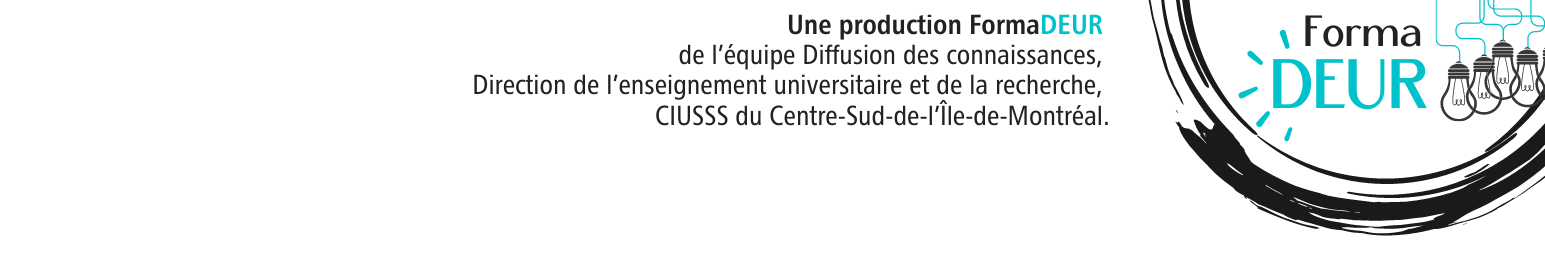 Cet exemple de déroulement minuté est à titre indicatif : le minutage, le nombre de conférenciers, le contenu à présenter varient selon le webinaire. DÉROULEMENT DU WEBINAIRETitre du webinaireJJ MM AAAA – x h xx à xx h xx HEÉquipeDéroulement logistique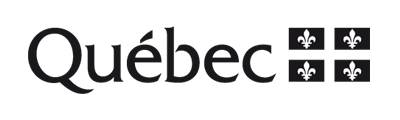 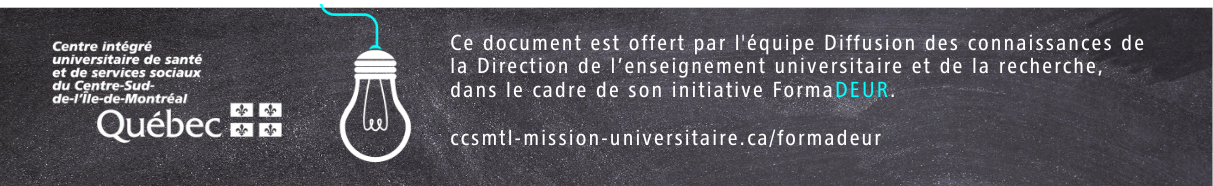 Soutien logistiqueSoutien techniqueAnimationNom + téléphone hôteXxxxxxxxxxxxxxXxxxxxxxxxxxxxNom + téléphone co hôtexxxxxxxxxxxxxx(en soutien)QuandMinutesQuoiÀ l’écran (document ou élément à projeter)Qui prend la parole8 h 255Arrivée sur Zoom/Teams de l’équipe d’organisation8 h 3025Arrivée sur Zoom/Teams des panélistes pour les tests techniquesTests de caméra + micro et partage d’écran8 h 55 5Attente avant le début du webinaireVidéo d’introduction9 h 00 – 9 h 044IntroductionInformations techniques sur Zoom/TeamsPrésentation de l’invité VIPAnimateur9 h 04 – 9 h 1612Mot d’ouverture Invité VIP9 h 16 – 9 h 171Remerciements adressés à l’invité VIP Présentation du conférencier no 1Animateur9 h … – 9 h ...Présentation 1Support visuel du conférencier Conférencier no 19 h … – 9 h ...1Remerciements adressés au conférencier no 1Présentation conférencier no 2Animateur9 h … – 9 h ...Présentation 2Support visuel du conférencier Conférencier no 29 h … – 9 h ...1Remerciements adressés au conférencier no 2Présentation conférencier no 3Animateur9 h … – 9 h ...Présentation 3Support visuel du conférencier Conférencier no 310 h … – 10 h …1Remerciements adressés au conférencier no 3Animateur10 h … – 10 h …10Pause10 h … – 10 h …1Remerciements adressés au conférencier no 4Animateur10 h … – 10 h …Présentation 4Support visuel du conférencier Conférencier no 410 h … – 10 h …1Remerciements adressés au conférencier no 4Introduction de la période de questionsAnimateur10 h … – 11 h …20Période de questionsTous11 h … – 11 h …5Remerciements des conférenciers + comités (CI et CS) + équipe organisation + MSSSInvitation à répondre au sondage sur le webinaireAnnonce du prochain webinaireDiapo merci conférenciers, comités CS et CI (liste des noms) Animateur11 h … – 11 h …5Remerciements des conférenciers + comités (CI et CS) + équipe organisation + MSSSInvitation à répondre au sondage sur le webinaireAnnonce du prochain webinaireDiapo merci équipe et MSSSAnimateur11 h … – 11 h …5Remerciements des conférenciers + comités (CI et CS) + équipe organisation + MSSSInvitation à répondre au sondage sur le webinaireAnnonce du prochain webinaireDiapo prochain webinaireAnimateur